2023 DCMS Cross Country Schedule 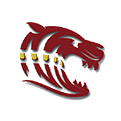 Aug. 24 (Tue)		League Preview	Meeks Park		4:30		B/GAug. 26 (Sat)		Chestatee		Chestatee		8:00am	B/G			??Sept. 8 (Thur)		North Hall		North Hall		3:30		B/GSept. 12 (Mon)		Gilmer		CC			4:30		B/GSept 16 (sat) Warpath?????Sept. 19 (Tue)		White			Rec Dept.Pickens?????Oct. 5 (Thur)		Championship 	CC			4:30		B/G